МБОУ НОШ с. Косыревка Липецкого муниципального района   Липецкой области объявляет набор в Клуб «50 плюс».         Деятельность Клуба «50 плюс» направлена:пропаганду здорового образа жизни;профилактику заболеваний у пожилых граждан и инвалидов средствами физической культуры и спорта;формирование двигательной активности для преодоления физических и психологических барьеров у пожилых граждан и инвалидов;предоставление разноплановой информации и литературы на темы, интересующие членов клуба;овладение новыми знаниями в области литературы и искусства.Создание благоприятных условий для чтения, живого общения, обсуждения литературного творчества писателей.С надеждой в сердце, отдохнуть душою, В клуб ветераны наши собрались. Чтоб пообщаться здесь между собою,Развеять грусть, внести веселье в жизньНаш клуб никто и никогда не позабудет,Мы собираться будем вновь и вновь.Девизом клуба пусть нам будет:Надежда, вера и любовь!                               Телефон:  75-15-22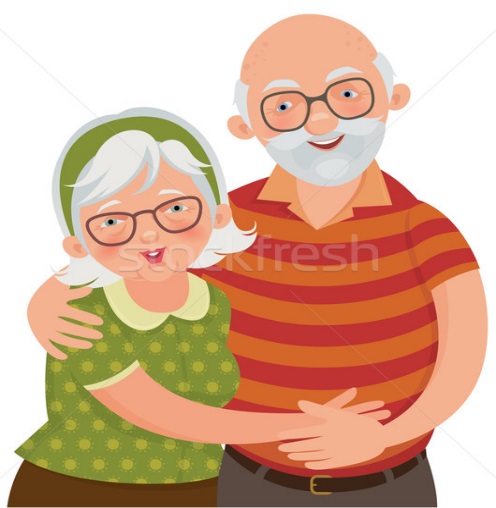 